AUA SYMPTON SCORE  (AUASS)PATIENT NAME: ___________________ TODAY’S DATE: ___________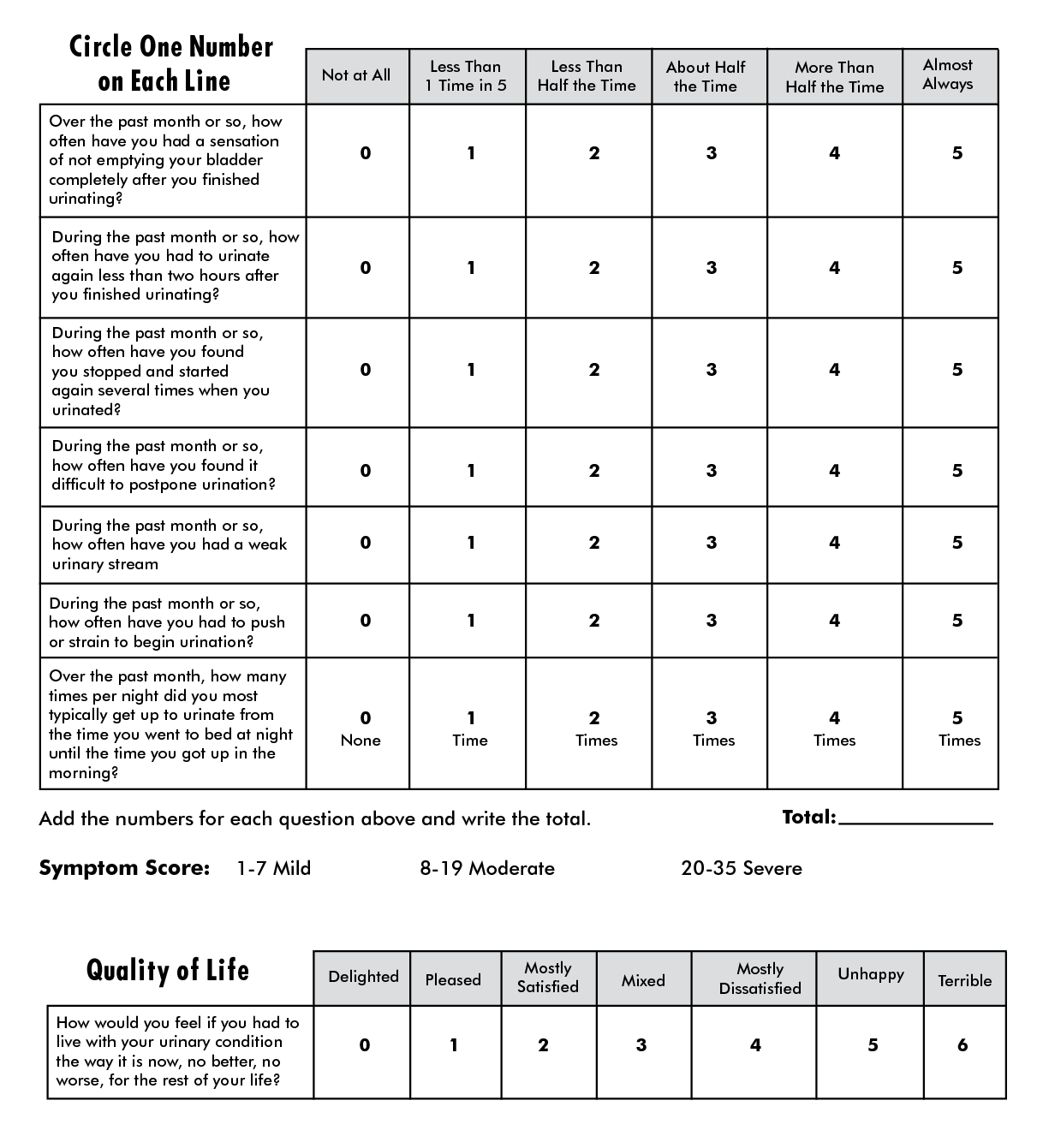 